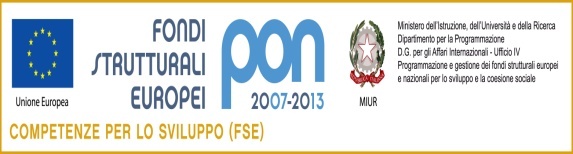 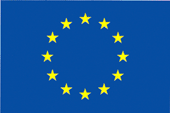 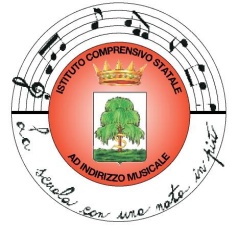 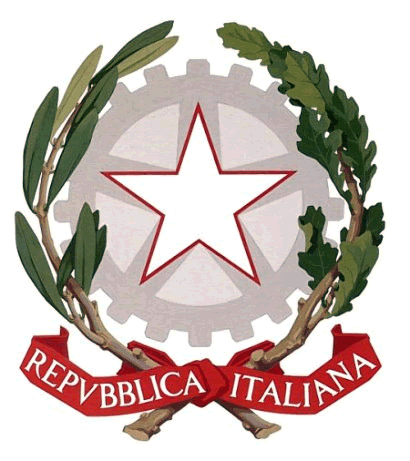 Ministero dell’ Istruzione, dell’Università e della RicercaISTITUTO COMPRENSIVO ad Indirizzo Musicale     *Scuole: Infanzia, Primaria, Secondaria di I° grado* - Via Fontana, 17 –        73015  SALICE SALENTINO /LE/  tel./0832/731007 (Segreteria)-    Fax 0832/723914  0832/733493 (Presidenza) – e-mail:LEIC85100B@istruzione.it            Sito Scuola: www.icsalice.it PEC: leic85100b@pec.istruzione.itAnno Scolastico 2012 – 2013Prot. N                  /C24 PON                                                                                         Salice Salentino, 11/09/2012All’albo e al sito web dell’Istituto – SEDECon richiesta di cortese diffusioneAll’Ufficio Scolastico Regionale Puglia - BariAll’Ufficio X - Ambito territoriale per la provincia di LecceAlla Provincia di Lecce  –  Puglia Impiego – LecceAi Centri per l’Impiego della provincia di Lecce Ai Dirigenti scolastici degli Istituti Secondari di 
1°  e 2° grado della provincia di Lecce – Loro SediAl Comune di GuagnanoAlla redazione di “Guagnano informa” 
http://www.guagnanoinforma.it/OGGETTO: Bando per la selezione di esperti esterni per il PON “Competenze per lo sviluppo” FSE - a. s. 2012/2013 – Obiettivo C-1-FSE-2011-316  per gli alunni di Scuola Primaria e Secondaria di 1° Grado del COMUNE di GUAGNANOIL DIRIGENTE SCOLASTICOVISTO l’avviso prot. n. AOODGAI – 4462 del 31/03/2011per la presentazione delle proposte relative alle azioni previste dai Programmi Operativi Nazionali “Competenze per lo sviluppo” finanziate con il FSE, annualità 2010/2011, del MIUR – Dipartimento per la Programmazione, Direzione Generale per gli Affari Internazionali, Ufficio IV;VISTA la nota prot. n. AOODGAI/10716 del 28/09/2011 con cui l’Autorità di Gestione del MIUR ha autorizzato le attività previste dal Piano Integrato dell’Istituto Comprensivo Statale di Guagnano;VISTE le Disposizioni ed Istruzioni del febbraio 2009;VISTE le delibere dei competenti OO.CC. relative all’approvazione del Piano Integrato d’Istituto e all’indicazione dei criteri per l’individuazione degli esperti, in conformità al D.I. n. 44/2001 artt. 33 e 40;DISPONE LA SELEZIONE PER IL RECLUTAMENTO DI PERSONALE ESPERTO ESTERNO, PER RICOPRIRE INCARICHI DI DOCENZA RELATIVI AI SEGUENTI MODULI FORMATIVI, PER CIASCUNO DEI QUALI SI INDICANO I REQUISITI RICHIESTI:TABELLA DI VALUTAZIONE DEI TITOLI 
DEGLI ASPIRANTI ALL’INCARICO DI ESPERTI ESTERNI 
PROGETTI PON C-1-FSE-2011-316 A parità di punteggio costituiscono titolo preferenziale le precedenti positive esperienze di collaborazione con l’Istituto.Al fine di procedere all’individuazione delle risorse umane necessarie, si invitano tutti gli interessati in possesso di idonei requisiti culturali e professionali a produrre domanda, corredata di curriculum vitae, compilato in formato europeo.È indispensabile, inoltre, dichiarare la propria disponibilità ad adattarsi al calendario definito dal Gruppo Operativo di Progetto. Gli aspiranti ai predetti incarichi dovranno produrre domanda in carta libera sull’apposito modello allegato al bando e indirizzata al Dirigente Scolastico dell’Istituto Comprensivo Statale di Salice Sal., via Fontana, 17 – 73015 Salice Salentino.  Saranno considerate valide le domande pervenute all’Ufficio di Segreteria di questo Istituto entro e non oltre le ore 12 del giorno  4 ottobre 2012. L’istituzione declina ogni responsabilità per le istanze pervenute oltre il termine innanzi indicato.La busta, contenente domanda e curriculum vitae, dovrà essere contrassegnata con la dicitura: “Domanda di partecipazione alla selezione esperto esterno a) – Progetto PON C-1-FSE-2011-316 / titolo del modulo…” La domanda, nella quale dovranno essere specificati il modulo e l’obiettivo/azione per cui si partecipa, deve essere corredata dal curriculum personale in formato europeo. L’esperto esterno può presentare richiesta per più moduli utilizzando più modelli di domanda, corredate da copie del curriculum,  pena l’esclusione della domanda, tenendo comunque conto che il Gruppo Operativo consentirà la partecipazione ad un secondo modulo secondo l’organizzazione che intende attuare e/o  in assenza di altri candidati.Il gruppo operativo di progetto provvederà alla selezione degli esperti attraverso analisi comparativa dei curriculum ed elaborerà le graduatoria. I candidati selezionati verranno contattati telefonicamente; prima dell’attribuzione dell’incarico potrà essere richiesto un colloquio preliminare, al fine di pianificare  una ipotesi di piano di lavoro. Alla stipula del contratto i soggetti aggiudicatari sono tenuti a produrre la documentazione e ogni attestazione a riprova di quanto dichiarato nel curriculum. Ove sia accertata la mancanza  e/o la carenza dei requisiti, l’incarico sarà affidato al concorrente che segue nella graduatoria.Gli incarichi saranno attribuiti anche in presenza di un solo curriculum per ognuna delle prestazioni richiesta.      È indispensabile, inoltre, dichiarare la propria disponibilità ad adattarsi al calendario definito dalla scuola.    Le graduatorie provvisorie saranno pubblicate all’albo e sul sito della scuola entro il 13 Ottobre 2012e saranno                     esposte per 10 gg., entro i quali gli interessati potranno presentare ricorsi o reclami al Dirigente Scolastico. Le graduatorie definitive saranno pubblicate entro il 30 Ottobre 2012.I corsi si svolgeranno presso la sede dell’Istituto, in orario pomeridiano, nel periodo compreso tra novembre 2012 e febbraio  2013.  Gli aspiranti dipendenti da altre Amministrazioni o da Istituzioni scolastiche dovranno essere autorizzati dal proprio Dirigente e la stipula del contratto sarà subordinata al rilascio di detta autorizzazione (Art. n. 53 D.lgs 165/01). La prestazione professionale degli esperti esterni sarà retribuita con l’importo orario di € 58,00 (lordo Stato) per i moduli di Informatica e di Scienze. Sul compenso, da corrispondere in proporzione alle ore effettivamente svolte, saranno applicate le ritenute fiscali nella misura prevista dalle vigenti disposizioni di legge. Il compenso sarà liquidato dall’Istituzione scolastica soltanto al ricevimento dei fondi da parte del MIUR. Si precisa, inoltre, che trattasi di contratto di prestazione d’opera occasionale e non continuativa e non dà luogo a trattamento previdenziale e/o assistenziale né a trattamento di fine rapporto. L’esperto dovrà provvedere in proprio alle eventuali coperture assicurative per infortuni e responsabilità civile. Gli incarichi saranno attribuiti anche in presenza di una sola domanda per ognuna delle prestazioni professionali richieste, purché la stessa sia rispondente alle esigenze progettuali e ai requisiti di partecipazione indicati per ciascuna figura.L’esperto avrà il compito di:predisporre un piano progettuale, secondo il modello di struttura prevista, coerente con le azioni di riferimento; predisporre e realizzare verifiche e valutazioni iniziali, in itinere e finali; collaborare con il tutor, con il facilitatore e il valutatore per l’organizzazione e documentazione delle attività; tenere aggiornata, in collaborazione con il tutor, la piattaforma informatica di pertinenza; accettare il calendario predisposto dal GOP; partecipare alle riunioni del GOP riguardanti il modulo di pertinenza; documentare le esperienze svolte.Si precisa che i dati forniti da ciascun candidato in occasione della partecipazione al presente procedimento ed al successivo eventuale rapporto contrattuale saranno trattati esclusivamente ai fini dello svolgimento dell’attività istituzionale dell’amministrazione, così come espressamente disposto dall’art. 13 del D. L.vo 30.06.2003 n. 196 e successive integrazioni. Il Dirigente Scolastico (Dott. Vito Albano)Unione EuropeaFondo Sociale EuropeoCon l’Europa investiamo nel vostro futuroUnione EuropeaFondo Europeo Sviluppo RegionaleObiettivoTitolo Modulo e
DescrizioneTitolo Modulo e
DescrizioneDestinatariN. esperti richiestiRequisiti richiestiOBIETTIVO C – AZIONE 1OBIETTIVO C – AZIONE 1OBIETTIVO C – AZIONE 1OBIETTIVO C – AZIONE 1OBIETTIVO C – AZIONE 1OBIETTIVO C – AZIONE 1C-1-FSE-2011-316Obiettivo C – Migliorare i livelli di conoscenza e di competenza dei giovani.Azione 1 “Interventi per lo sviluppo delle competenze chiave”Competenze digitali“Computer...prendiamo il volo!” Sec. III1 modulo per n. 30 ore.Capacità di utilizzare il computer e la rete per ricerche, presentazioni, scambio e condivisione d’informazioni, ecc…Competenze digitali“Computer...prendiamo il volo!” Sec. III1 modulo per n. 30 ore.Capacità di utilizzare il computer e la rete per ricerche, presentazioni, scambio e condivisione d’informazioni, ecc…Alunni Scuola Secondaria di 1° grado Classi III1 espertoLaurea specialistica in Informatica o in Ingegneria Informatica.Esperienza di docenza e/o conduzione e coordinamento in corsi di formazione.Esperienze pregresse relative a progetti PON nel settore d’intervento richiesto.Possesso di altri titoli specifici afferenti la tipologia di intervento.C-1-FSE-2011-316C-1-FSE-2011-316“Scienziati... si diventa” Pr._III1 modulo per n. 30 ore.Acquisire il metodo sperimentale per interpretare fatti e fenomeni della realtà che ci circonda.Alunni Scuola PrimariaClassi III1 espertoLaurea utile all’insegnamento delle scienze.Esperienza di docenza nel settore specifico.Specializzazioni e corsi di perfezionamento post-lauream.Esperienza di docenza e/o conduzione e coordinamento in corsi di formazione.Esperienze pregresse relative a progetti PON o a progetti contro la dispersione scolastica.Competenze informatiche per la gestione della piattaforma.N.TITOLOPUNTIPUNTI1Laurea specifica (o diploma specifico) per l’ambito d’interventoVoto Laurea76 ÷ 90      p. 391 ÷ 100    p. 4100 ÷ 110  p. 5Max punti 5 Voto Diploma60 ÷ 79    p. 380 ÷ 89    p. 490 ÷ 100  p. 5Max punti 52Esperienza di docenza nel campo specifico e nel settore di pertinenza.Per ogni anno	1Max punti 	10Per ogni anno	1Max punti 	103Esperienze lavorative nel settore specifico.Per ogni esperienza	1Max punti 	10Per ogni esperienza	1Max punti 	104Specializzazioni, abilitazioni e corsi di perfezionamento post-laureamPer ogni titolo	1Max punti 	5Per ogni titolo	1Max punti 	55Esperienza di docenza, conduzione/coordinamento in corsi di formazione per qualsiasi ordine e grado di istruzione relativi all’ambito d’interventoPer ogni esperienza	1Max punti 	5Per ogni esperienza	1Max punti 	56Esperienze pregresse relative a progetti PON per la tipologia d’intervento.Per ogni progetto	1Max punti 	8Per ogni progetto	1Max punti 	87Competenze informatiche certificate (ECDL, MOS, IC3, ecc.) per la gestione della piattaforma.Max punti 	2Max punti 	2